Dokumentation im Corona-Jahr 2019/20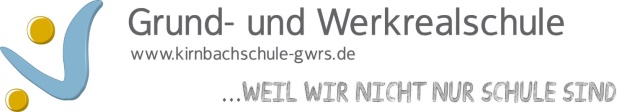 Bitte in Stichworten eintragenName der Lehrkraft: D. Speck Datum der Dokumentation: 28.07.2020Klasse in 2019/20FachDas haben wir bereits erledigtDas musste noch  offen bleiben9bGK (Politik)Grundrechte(erledigt)Aufgaben und Probleme des Sozialstaats(Begrifflichkeit „Sozialstaat“ ist bekannt, soziale Absicherung wurde angeschnitten. Hartz IV wurde noch nicht besprochen)Einwanderungsland Deutschland – wie gelingt die Integration von Zuwanderern? (erledigt)Politischer Willensbildungsprozess in Deutschland (erledigt)